１学期期末成績アップ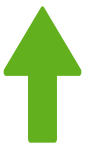 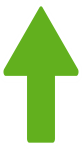 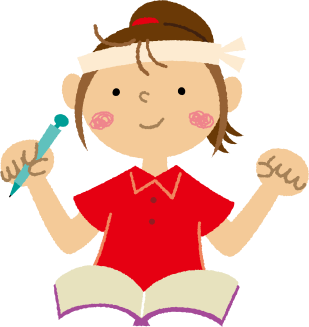 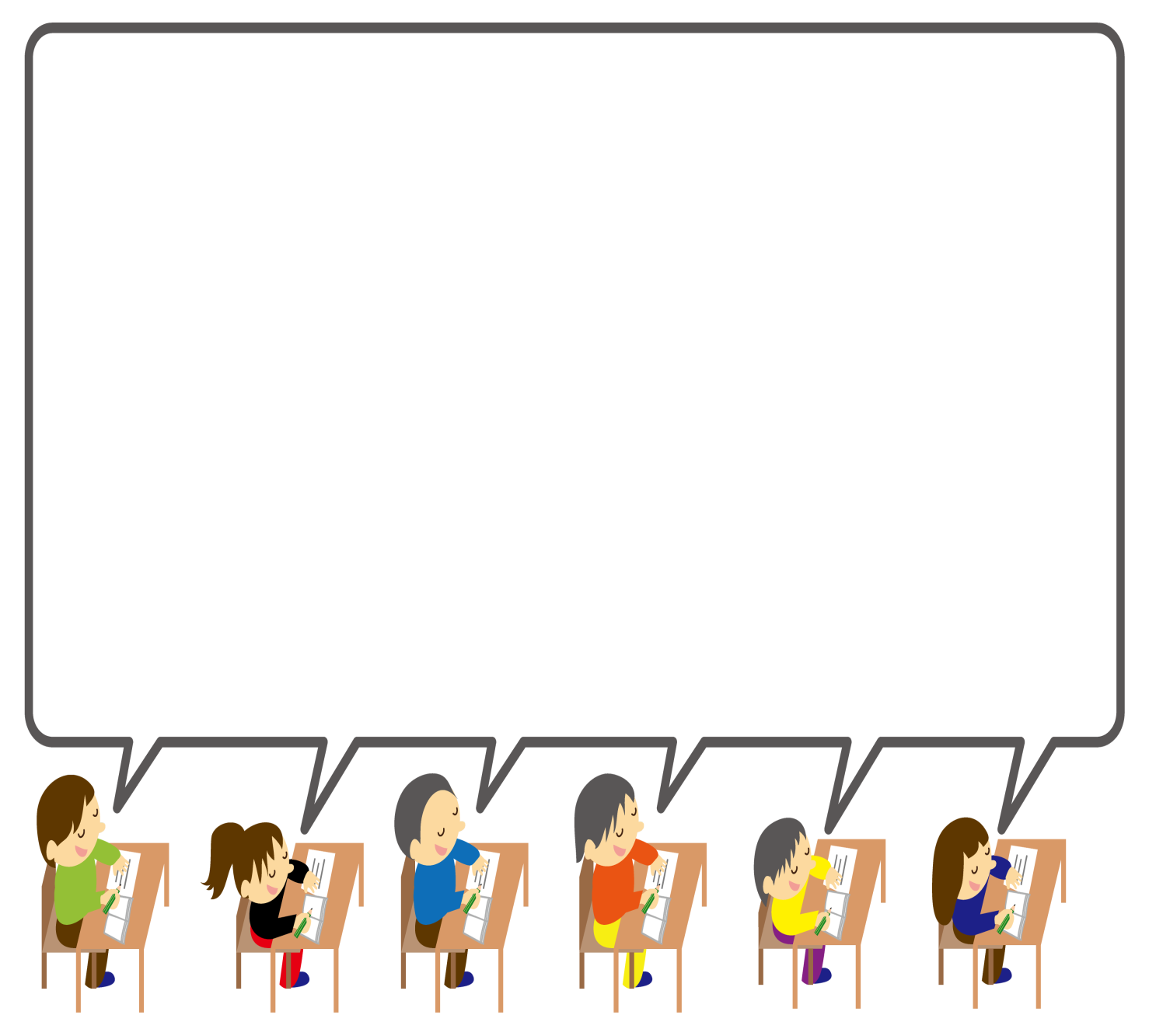 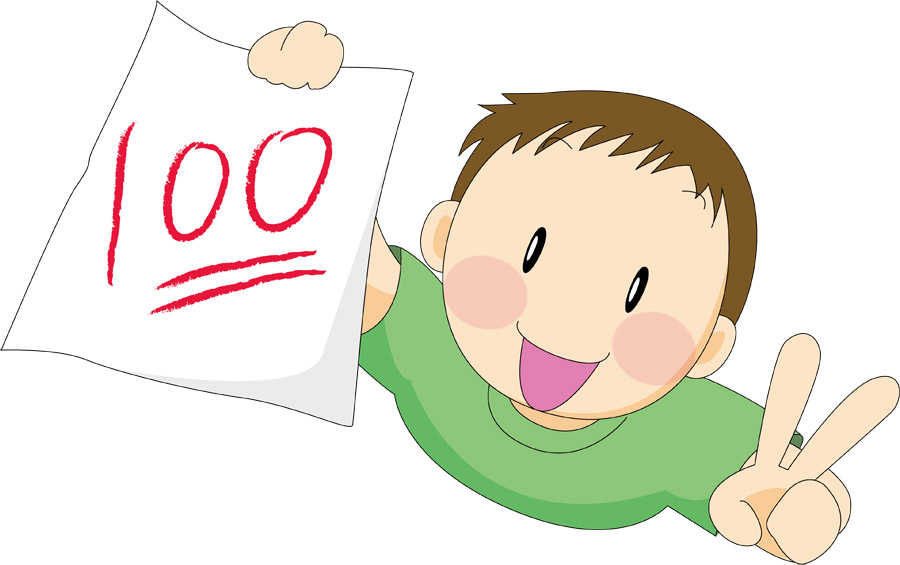 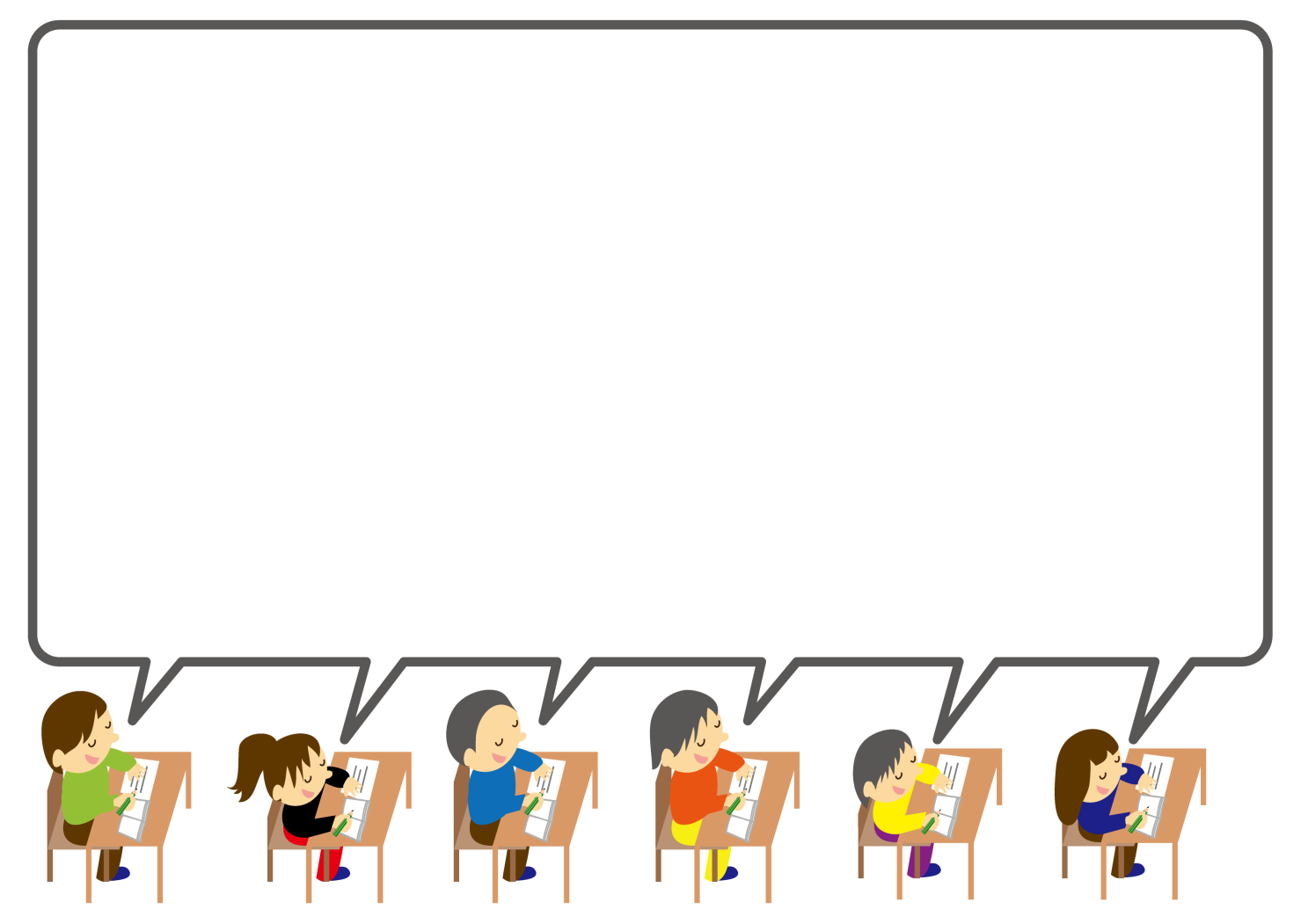 